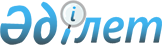 Ақтөбе облысы әкімдігінің 2017 жылғы 11 сәуірдегі № 93 "2017 жылға Ақтөбе облысында мал шаруашылығын дамытуды мемлекеттік қолдау туралы" қаулысына өзгерістер енгізу туралы
					
			Мерзімі біткен
			
			
		
					Ақтөбе облысының әкімдігінің 2017 жылғы 24 қарашадағы № 412 қаулысы. Ақтөбе облысының Әділет департаментінде 2017 жылғы 30 қарашада № 5713 болып тіркелді. Мерзімі өткендіктен қолданыс тоқтатылды
      Қазақстан Республикасының 2001 жылғы 23 қаңтардағы "Қазақстан Республикасындағы жергілікті мемлекеттік басқару және өзін-өзі басқару туралы" Заңының 27-бабына, Қазақстан Республикасы Премьер-Министрінің орынбасары - Қазақстан Республикасы Ауыл шаруашылығы министрінің 2017 жылғы 27 қаңтардағы № 30 "Асыл тұқымды мал шаруашылығын дамытуды, мал шаруашылығының өнімділігін және өнім сапасын арттыруды субсидиялау қағидаларын бекіту туралы" нормативтік құқықтық актілерді мемлекеттік тіркеу Тізілімінде № 14813 тіркелген бұйрығына сәйкес Ақтөбе облысы әкімдігі ҚАУЛЫ ЕТЕДІ:
      1. Ақтөбе облысы әкімдігінің 2017 жылғы 11 сәуірдегі № 93 "2017 жылға Ақтөбе облысында мал шаруашылығын дамытуды мемлекеттік қолдау туралы" қаулысына (нормативтік құқықтық актілерді мемлекеттік тіркеу Тізілімінде № 5464 тіркелген, 2017 жылғы 27-28 сәуірде "Ақтөбе" және "Актюбинский вестник" газеттерінде жарияланған) мынадай өзгерістер енгізілсін:
      1-тармақтың 1), 2) және 3) тармақшалары мынадай редакцияда жазылсын:
      "1) 1-қосымшасына сәйкес асыл тұқымдық және дистрибьютерлік орталықтардың жеке қосалқы шаруашылықтардың ірі қара малдың және қойдың аналық мал басын қолдан ұрықтандыру жөніндегі шығындарды 100%-ға дейін өтеуге, ауыл шаруашылығы жануарлары азығына жұмсалған шығындар құнының 50%-ға дейінгі мөлшерін өтеу, асыл тұқымды марал сатып алу, жылқы етінің, бөдене жұмыртқасының, бие сүтінің, түйе сүтінің, ешкі сүтінің құнын арзандатуға арналған субсидиялар нормативтері;
      2) 2-қосымшасына сәйкес жеке қосалқы шаруашылықтарда ірі қара малдың және қойдың аналық басын қолдан ұрықтандыру бойынша қызметтер жеткізушілерге, сүтті бағыттағы асыл тұқымды ірі қара малды жыл бойы қорада күтіп-баққан жағдайда азыққа жұмсалған шығындарын 100%-ға дейінгі, ауыл шаруашылығы жануарлары азықтарына арналған шығындар құнын 50%-ға дейін арзандату бойынша тауар өндірушілерге қойылатын өлшемдері мен талаптары;
      3) 3-қосымшасына сәйкес Ақтөбе облысы бойынша 2017 жылға асыл тұқымды мал шаруашылығын дамытуды, мал шаруашылығының өнімділігін және өнім сапасын арттыруды субсидиялау бағыттары бойынша субсидиялар көлемдері бекітілсін.";
      көрсетілген қаулының 1-қосымшасы осы қаулының 1-қосымшасына сәйкес жаңа редакцияда жазылсын;
      көрсетілген қаулының 2-қосымшасы осы қаулының 2-қосымшасына сәйкес жаңа редакцияда жазылсын;
      көрсетілген қаулының 3-қосымшасы осы қаулының 3-қосымшасына сәйкес жаңа редакцияда жазылсын.
      2. "Ақтөбе облысының ауыл шаруашылығы басқармасы" мемлекеттік мекемесі заңнамада белгіленген тәртіппен:
      1) осы қаулыны Ақтөбе облысының Әділет департаментінде мемлекеттік тіркеуді;
      2) осы қаулыны мерзімді баспа басылымдарында және Қазақстан Республикасы нормативтік құқықтық актілерінің эталондық бақылау банкінде ресми жариялауға жіберуді қамтамасыз етсін.
      3. Осы қаулының орындалуын бақылауды өзіме қалдырамын.
      4. Осы қаулы оның алғашқы ресми жарияланған күнінен бастап қолданысқа енгізіледі. Асыл тұқымдық және дистрибьютерлік орталықтардың жеке қосалқы шаруашылықтардың ірі қара малдың және қойдың аналық басын қолдан ұрықтандыру жөніндегі шығындарды 100%-ға дейін өтеуге, ауыл шаруашылығы жануарлары азығына жұмсалған шығындар құнының 50 %-ға дейінгі мөлшерін өтеу, асыл тұқымды марал сатып алу, жылқы етінің, бөдене жұмыртқасының, бие сүтінің, түйе сүтінің, ешкі сүтінің құнын арзандатуға арналған субсидиялар нормативтері
      * Ескерту: субсидия бөлу Қазақстан Республикасы Ауыл шаруашылығы министрінің 2017 жылғы 27 қаңтардағы № 30 бұйрығымен бекітілген (нормативтік құқықтық актілерді мемлекеттік тіркеу Тізілімінде № 14813 тіркелген) асыл тұқымды мал шаруашылығын дамытуды, мал шаруашылығының өнімділігіні және өнім сапасын арттыруды субсидиялау қағидаларымен анықталған бағыттардың басымдықтарына сәйкес жүзеге асырылады. Жеке қосалқы шаруашылықтарда ірі қара малдың және қойдың аналық басын қолдан ұрықтандыру бойынша қызметтер жеткізушілерге, сүтті бағыттағы асыл тұқымды ірі қара малды жыл бойы қорада күтіп-баққан жағдайда азыққа жұмсалған шығындарын 100%-ға дейінгі, ауыл шаруашылығы жануарлары азықтарына арналған шығындар құнын 50%-ға дейін арзандату бойынша тауар өндірушілерге қойылатын өлшемдері мен талаптары Ақтөбе облысы бойынша 2017 жылға асыл тұқымды мал шаруашылығын дамытуды, мал шаруашылығының өнiмдiлiгiн және өнім сапасын арттыруды субсидиялау бағыттары бойынша субсидиялар көлемдері
      Ескерту:* субсидия нормативтері осы қаулының 1-қосымшасындағы 2 - тармақтың 2.1., 2.2., 2.3., 2.4. тармақшаларында көрсетілген.
      ** Министрлікпен келісу бойынша белгіленген нормативтен жергілікті бюджеттен және/немесе басқа бюджеттік қаражат бөлінгенде субсидиялау нормативін ұлғайту 50%-ға дейін рұқсат етіледі.
      *** субсидия көлемі нақты мәлімделген көлемге сүйене отырып анықталады.
					© 2012. Қазақстан Республикасы Әділет министрлігінің «Қазақстан Республикасының Заңнама және құқықтық ақпарат институты» ШЖҚ РМК
				
      Ақтөбе облысы әкімінің міндетін атқарушы 

М.Абдуллин
Ақтөбе облысы әкімдігінің 2017 жылғы "24" қарашадағы № 412 қаулысына 1-қосымшаАқтөбе облысы әкімдігінің 2017 жылғы 11 сәуірдегі № 93 қаулысына 1-қосымша
№
Субсидиялау бағытының атауы
Өлшем
бірлігі
1 басқа субсидия нормативі,
теңге
1.
Жеке қосалқы шаруашылықтарда ірі қара малдың және қойдың аналық басын қолдан ұрықтандыруды ұйымдастыру
бас
5 000
2.
Ауыл шаруашылығы жануарлары азығына жұмсалған шығындар құнын арзандату*:
х
х
2.1.
өз төлінен өсіріліп отырған бір шарушылық субьектісінде аналық мал басы 2 000 бастан кем емес, етті бағыттағы шетел селекциясындағы асыл тұқымды мүйізді ірі қараның аналық мал басы
бас
46 000
2.2.
қуаттылығы 1000 бастан асатын мүйізді ірі қара мал бордақылау алаңдары
бас
49 000
2.3.
орташа жылдық сауымы 7000 литрден жоғары сүтті бағыттағы асыл тұқымды мүйізді ірі қараның аналық мал басы
бас
132 000
2.4.
орташа жылдық сауымы 4000 литрден жоғары сүтті бағыттағы асыл тұқымды мүйізді ірі қараның аналық мал басы
бас
25 000
3.
Бөдене жұмыртқаларын өндіру құнын арзандату
дана
3
4.
Бие сүтін өндіру және қайта өңдеу құнын арзандату
килограмм
60
5.
Жылқы етін өндіру құнын арзандату
килограмм
92
6.
Түйе сүтін өндіру және қайта өңдеу құнын арзандату
килограмм
55
7.
Ешкі сүтін өндіру және қайта өңдеу құнын арзандату
килограмм
60
8.
Асыл тұқымды марал сатып алу
бас
60 000Ақтөбе облысы әкімдігінің 2017 жылғы "24" қарашадағы № 412 қаулысына 2-қосымшаАқтөбе облысы әкімдігінің 2017 жылғы 11 сәуірдегі № 93 қаулысына 2-қосымша
№
Субсидиялау бағытының атауы
Өлшемдер және талаптар
1.
Жеке қосалқы шаруашылықтарда ірі қара мал мен қойдың аналық басын қолдан ұрықтандыруды ұйымдастыру
1. Зоотехникалық және ветеринарлық-санитарлық талаптарға сәйкес келетін және жарақталған қолдан ұрықтандыру пунктерінің болуы;
2. Арнайы дайындық курстардан өткен, асыл тұқымды мал шаруашылығы субъектілерінің тізілімінде тіркелген техник-ұрықтандырушылардың болуы.
2.
Ауыл шаруашылығы жануарлары азығына жұмсалған шығындарды арзандату
1. Етті бағыттағы асыл тұқымды мүйізді ірі қара малының аналығы үшін: 
мүйізді ірі қара аналық мал басының ақпараттық сараптамалық жүйесі және ауыл шаруашылығы жануарларын бірдейлендіру базасында тіркеуде болуы. 
2. 1000 бастан бастап мал бордақылау алаңдары үшін:
мүйізді ірі қара малдары ауыл шаруашылығы малдарын бірдейлендіру базасында тіркелінуі (ауыл шаруашылығы малдарын бірдейлендіру базасынан алынған үзіндімен расталады).
3. Орташа жылдық сүт көлемі 7 000 кг асатын сүтті бағыттағы асыл тұқымды мүйізді ірі қара малының аналығы үшін: 
өткен жылдың статистикалық жылдық есебі бойынша бір сиырдан сауылған орташа жылдық сүт көлемі 7 000 кг кем болмауы тиіс.
4. Орташа жылдық сүт көлемі 4 000 кг асатын сүтті бағыттағы асыл тұқымды мүйізді ірі қара малының аналығы үшін: 
өткен жылдың статистикалық жылдық есебі бойынша бір сиырдан сауылған орташа жылдық сүт көлемі 4 000 кг кем болмауы тиіс.Ақтөбе облысы әкімдігінің 2017 жылғы "24" қарашадағы № 412 қаулысына 3-қосымшаАқтөбе облысы әкімдігінің 2017 жылғы 11 сәуірдегі № 93 қаулысына 3-қосымша
№
№
№
Субсидиялау бағыты
Субсидиялау бағыты
Өлшем бірлігі
1 бірлікке арналған субсидиялар нормативтері, теңге
Субсидия көлемі
Субсидиялар сомасы, мың теңге
Етті мал шаруашылығы
Етті мал шаруашылығы
Етті мал шаруашылығы
Етті мал шаруашылығы
Етті мал шаруашылығы
Етті мал шаруашылығы
Етті мал шаруашылығы
Етті мал шаруашылығы
Етті мал шаруашылығы
1.
1.
1.
Асыл тұқымдық және селекциялық жұмыс жүргізу
Асыл тұқымдық және селекциялық жұмыс жүргізу
Асыл тұқымдық және селекциялық жұмыс жүргізу
Асыл тұқымдық және селекциялық жұмыс жүргізу
Асыл тұқымдық және селекциялық жұмыс жүргізу
Асыл тұқымдық және селекциялық жұмыс жүргізу
1.1.
1.1.
1.1.
Тауарлы аналық бас
Тауарлы аналық бас
Тауарлы аналық бас
Тауарлы аналық бас
Тауарлы аналық бас
Тауарлы аналық бас
1)
1)
1)
Базалық нормативі:
Базалық нормативі:
бас
10 000
64 472
644 720,0
2)
2)
2)
Қосымша нормативі:
Қосымша нормативі:
төл беру шығымы 80%-дан бастап
төл беру шығымы 80%-дан бастап
бас
8 000
22 223
177 784,0
төл беру шығымы 60%-дан бастап
төл беру шығымы 60%-дан бастап
бас
6 000
3 656
21 936
1.2.
1.2.
1.2.
Асыл тұқымды аналық бас
Асыл тұқымды аналық бас
Асыл тұқымды аналық бас
Асыл тұқымды аналық бас
Асыл тұқымды аналық бас
Асыл тұқымды аналық бас
1)
1)
1)
Базалық нормативі:
Базалық нормативі:
бас
10 000
12 142
121 420,0
2)
2)
2)
Қосымша нормативі:
Қосымша нормативі:
Қосымша нормативі:
Қосымша нормативі:
Қосымша нормативі:
Қосымша нормативі:
2.1
2.1
2.1
төл беру шығымы 80%-дан бастап
төл беру шығымы 80%-дан бастап
бас
20 000
4 784
95 680,0
2.
2.
2.
Асыл тұқымды ірі қара мал сатып алу
Асыл тұқымды ірі қара мал сатып алу
бас
150 000
6 300
945 000,0
3.
3.
3.
Бұқашықтарды бордақылау шығындарын арзандату
Бұқашықтарды бордақылау шығындарын арзандату
Бұқашықтарды бордақылау шығындарын арзандату
Бұқашықтарды бордақылау шығындарын арзандату
Бұқашықтарды бордақылау шығындарын арзандату
Бұқашықтарды бордақылау шығындарын арзандату
1)
1)
1)
Нақты бордақыланғаны 3000 бастан бастап
Нақты бордақыланғаны 3000 бастан бастап
бас
45 000
12 500
562 500,0
2)
2)
2)
Нақты бордақыланғаны 1500 бастан бастап
Нақты бордақыланғаны 1500 бастан бастап
бас
30 000
739
22 170,0
3)
3)
3)
Нақты бордақыланғаны 1000 бастан бастап
Нақты бордақыланғаны 1000 бастан бастап
бас
25 000
1 720
43 000,0
4)
4)
4)
Нақты бордақыланғаны 100 бастан бастап
Нақты бордақыланғаны 100 бастан бастап
бас
20 000
1 190
23 800,0
5)
5)
5)
Ауыл шаруашылығы кооперативтері
Ауыл шаруашылығы кооперативтері
бас
20 000
600
12 000,0
Барлық сомасы 
Барлық сомасы 
Барлық сомасы 
Барлық сомасы 
Барлық сомасы 
Барлық сомасы 
Барлық сомасы 
Барлық сомасы 
2 670 010,0
Сүтті және сүтті-етті мал шаруашылығы
Сүтті және сүтті-етті мал шаруашылығы
Сүтті және сүтті-етті мал шаруашылығы
Сүтті және сүтті-етті мал шаруашылығы
Сүтті және сүтті-етті мал шаруашылығы
Сүтті және сүтті-етті мал шаруашылығы
Сүтті және сүтті-етті мал шаруашылығы
Сүтті және сүтті-етті мал шаруашылығы
Сүтті және сүтті-етті мал шаруашылығы
1.
1.
1.
Селекциялық және асыл тұқымдық жұмыс жүргізу
Селекциялық және асыл тұқымдық жұмыс жүргізу
Селекциялық және асыл тұқымдық жұмыс жүргізу
Селекциялық және асыл тұқымдық жұмыс жүргізу
Селекциялық және асыл тұқымдық жұмыс жүргізу
Селекциялық және асыл тұқымдық жұмыс жүргізу
1.1.
1.1.
1.1.
Асыл тұқымды аналық бас
Асыл тұқымды аналық бас
Асыл тұқымды аналық бас
Асыл тұқымды аналық бас
Асыл тұқымды аналық бас
Асыл тұқымды аналық бас
1)
1)
1)
Базалық нормативі:
Базалық нормативі:
бас
10 000
2 690
26 900,0
2)
2)
2)
Қосымша нормативі:
Қосымша нормативі:
төл беру шығымы 70%-дан бастап 
төл беру шығымы 70%-дан бастап 
бас
20 000
1 174
23 480,0
төл беру шығымы 60%-дан бастап
төл беру шығымы 60%-дан бастап
бас
15 000
91
1 365,0
 2.
 2.
Асыл тұқымды ірі қара мал сатып алу
Асыл тұқымды ірі қара мал сатып алу
Асыл тұқымды ірі қара мал сатып алу
Асыл тұқымды ірі қара мал сатып алу
Асыл тұқымды ірі қара мал сатып алу
Асыл тұқымды ірі қара мал сатып алу
Асыл тұқымды ірі қара мал сатып алу
1)
1)
1)
Отандық шаруашылықтардың асыл тұқымды ірі қара малы
Отандық шаруашылықтардың асыл тұқымды ірі қара малы
бас
170 000
310
46 017,5
2)
2)
2)
Импортталған асыл тұқымды ірі қара мал
Импортталған асыл тұқымды ірі қара мал
Импортталған асыл тұқымды ірі қара мал
Импортталған асыл тұқымды ірі қара мал
Импортталған асыл тұқымды ірі қара мал
Импортталған асыл тұқымды ірі қара мал
Еуропа және ТМД елдерінен
Еуропа және ТМД елдерінен
бас
150 000
190
28 500,0
3.
3.
Сүт өндірудің құнын арзандату
Сүт өндірудің құнын арзандату
Сүт өндірудің құнын арзандату
Сүт өндірудің құнын арзандату
Сүт өндірудің құнын арзандату
Сүт өндірудің құнын арзандату
Сүт өндірудің құнын арзандату
1)
1)
1)
Жемдік мал басы 400 бастан басталатын шаруашылықтар
Жемдік мал басы 400 бастан басталатын шаруашылықтар
килограмм
25
4 374 939
109 373,475
1)
1)
1)
Субсидия нормативін 50% дейін өсіру есебінен**
Субсидия нормативін 50% дейін өсіру есебінен**
килограмм
35
3 019 000
105 665,0
2)
2)
2)
Жемдік мал басы 50 бастан басталатын шаруашылықтар
Жемдік мал басы 50 бастан басталатын шаруашылықтар
килограмм
15
1 451 984
21 779,760
3)
3)
3)
Ауыл шаруашылығы кооперативтері
Ауыл шаруашылығы кооперативтері
килограмм
10
524 610
5 246,10
Барлық сомасы
Барлық сомасы
368 326,835
Мал шаруашылығы
Мал шаруашылығы
Мал шаруашылығы
Мал шаруашылығы
Мал шаруашылығы
Мал шаруашылығы
Мал шаруашылығы
Мал шаруашылығы
Мал шаруашылығы
1.
1.
1.
Жеке қосалқы шаруашылықтарда ірі қара малдың аналық басын қолдан ұрықтандыруды ұйымдастыру
Жеке қосалқы шаруашылықтарда ірі қара малдың аналық басын қолдан ұрықтандыруды ұйымдастыру
бас
5000
5 858
29 290,0
2.
2.
2.
Қоғамдық және тауарлы табындарда етті, сүтті және сүтті-етті тұқымдардың асыл тұқымды тұқымдық бұқаларын күтіп бағу
Қоғамдық және тауарлы табындарда етті, сүтті және сүтті-етті тұқымдардың асыл тұқымды тұқымдық бұқаларын күтіп бағу
бас
100 000
1 242
124 200,0
Барлық сомасы 
Барлық сомасы 
Барлық сомасы 
Барлық сомасы 
Барлық сомасы 
Барлық сомасы 
Барлық сомасы 
Барлық сомасы 
153 490,0
Етті бағыттағы құс шаруашылығы
Етті бағыттағы құс шаруашылығы
Етті бағыттағы құс шаруашылығы
Етті бағыттағы құс шаруашылығы
Етті бағыттағы құс шаруашылығы
Етті бағыттағы құс шаруашылығы
Етті бағыттағы құс шаруашылығы
Етті бағыттағы құс шаруашылығы
Етті бағыттағы құс шаруашылығы
1.
1.
1.
Құс (бройлер) етін өндіру құнын арзандату
Құс (бройлер) етін өндіру құнын арзандату
Құс (бройлер) етін өндіру құнын арзандату
Құс (бройлер) етін өндіру құнын арзандату
Құс (бройлер) етін өндіру құнын арзандату
Құс (бройлер) етін өндіру құнын арзандату
1)
1)
1)
1000 тоннадан басталатын нақты өндіріс 
1000 тоннадан басталатын нақты өндіріс 
килограмм
50
2 000 000
100 000,0
Барлық сомасы 
Барлық сомасы 
Барлық сомасы 
Барлық сомасы 
Барлық сомасы 
Барлық сомасы 
Барлық сомасы 
Барлық сомасы 
 100 000,0
Жұмыртқалы құс шаруашылығы
Жұмыртқалы құс шаруашылығы
Жұмыртқалы құс шаруашылығы
Жұмыртқалы құс шаруашылығы
Жұмыртқалы құс шаруашылығы
Жұмыртқалы құс шаруашылығы
Жұмыртқалы құс шаруашылығы
Жұмыртқалы құс шаруашылығы
Жұмыртқалы құс шаруашылығы
1.
1.
1.
Тағамдық жұмыртқа құнын арзандату
Тағамдық жұмыртқа құнын арзандату
Тағамдық жұмыртқа құнын арзандату
Тағамдық жұмыртқа құнын арзандату
Тағамдық жұмыртқа құнын арзандату
Тағамдық жұмыртқа құнын арзандату
1)
1)
1)
100 млн.данадан басталатын нақты өндіріс
100 млн.данадан басталатын нақты өндіріс
дана
2,5
100 000 000
250 000,0
2.
2.
2.
Бөдене жұмыртқаларын өндіру құнын арзандату
Бөдене жұмыртқаларын өндіру құнын арзандату
дана
3
500 000
1 500,0
Барлық сомасы 
Барлық сомасы 
Барлық сомасы 
Барлық сомасы 
Барлық сомасы 
Барлық сомасы 
Барлық сомасы 
Барлық сомасы 
251 500,0
Шошқа шаруашылығы
Шошқа шаруашылығы
Шошқа шаруашылығы
Шошқа шаруашылығы
Шошқа шаруашылығы
Шошқа шаруашылығы
Шошқа шаруашылығы
Шошқа шаруашылығы
Шошқа шаруашылығы
1.
Шошқа етін өндіру құнын арзандату
Шошқа етін өндіру құнын арзандату
Шошқа етін өндіру құнын арзандату
Шошқа етін өндіру құнын арзандату
Шошқа етін өндіру құнын арзандату
Шошқа етін өндіру құнын арзандату
Шошқа етін өндіру құнын арзандату
Шошқа етін өндіру құнын арзандату
 1)
 1)
 1)
Нақты бордақыланғаны 3000 бастан бастап
Нақты бордақыланғаны 3000 бастан бастап
килограмм
100
6 500 000
650 000,0
Барлық сомасы 
Барлық сомасы 
Барлық сомасы 
Барлық сомасы 
Барлық сомасы 
Барлық сомасы 
Барлық сомасы 
Барлық сомасы 
650 000,0
Қой шаруашылығы
Қой шаруашылығы
Қой шаруашылығы
Қой шаруашылығы
Қой шаруашылығы
Қой шаруашылығы
Қой шаруашылығы
Қой шаруашылығы
Қой шаруашылығы
 1.
 1.
 1.
Селекциялық және асыл тұқымдық жұмыс жүргізу
Селекциялық және асыл тұқымдық жұмыс жүргізу
Селекциялық және асыл тұқымдық жұмыс жүргізу
Селекциялық және асыл тұқымдық жұмыс жүргізу
Селекциялық және асыл тұқымдық жұмыс жүргізу
Селекциялық және асыл тұқымдық жұмыс жүргізу
 1)
 1)
 1)
Асыл тұқымды қойлардың аналық басы
Асыл тұқымды қойлардың аналық басы
бас
2 500
14 624
36 560,0
 2)
 2)
 2)
Тауарлы қойлардың аналық басы
Тауарлы қойлардың аналық басы
бас
1 500
50 000
75 000,0
 2.
 2.
 2.
Асыл тұқымды қойлар сатып алу
Асыл тұқымды қойлар сатып алу
 1)
 1)
 1)
Тұсақтар 
Тұсақтар 
бас
8 000
2 000
16 000,0
 2)
 2)
 2)
Тұқымдық қошқарлар
Тұқымдық қошқарлар
бас
20 000
1 400
25 200,0
 3.
 3.
 3.
Қозы етін өндіру құнын арзандату
Қозы етін өндіру құнын арзандату
бас
1 500
2 700
4 050,0
 4
 4
 4
Қайта өңдеуге өткізілген биязы және жартылай биязы жүн өндіру құнын арзандату
Қайта өңдеуге өткізілген биязы және жартылай биязы жүн өндіру құнын арзандату
Қайта өңдеуге өткізілген биязы және жартылай биязы жүн өндіру құнын арзандату
Қайта өңдеуге өткізілген биязы және жартылай биязы жүн өндіру құнын арзандату
Қайта өңдеуге өткізілген биязы және жартылай биязы жүн өндіру құнын арзандату
Қайта өңдеуге өткізілген биязы және жартылай биязы жүн өндіру құнын арзандату
 1).
 1).
 1).
Сапасы 50-ден басталатын жүн
Сапасы 50-ден басталатын жүн
Кило-грамм
100
18 000
1 800,0
Барлық сомасы 
Барлық сомасы 
Барлық сомасы 
Барлық сомасы 
Барлық сомасы 
Барлық сомасы 
Барлық сомасы 
Барлық сомасы 
158 610,0
Марал шаруашылығы
Марал шаруашылығы
Марал шаруашылығы
Марал шаруашылығы
Марал шаруашылығы
Марал шаруашылығы
Марал шаруашылығы
Марал шаруашылығы
Марал шаруашылығы
1.
1.
1.
1.
Асыл тұқымды маралдарды сатып алу
бас
60 000
80
4 800,0
Барлық сомасы
Барлық сомасы
Барлық сомасы
Барлық сомасы
Барлық сомасы
Барлық сомасы
Барлық сомасы
4 800,0
Жылқы шаруашылығы
Жылқы шаруашылығы
Жылқы шаруашылығы
Жылқы шаруашылығы
Жылқы шаруашылығы
Жылқы шаруашылығы
Жылқы шаруашылығы
Жылқы шаруашылығы
Жылқы шаруашылығы
 1.
 1.
 1.
Асыл тұқымды айғырлар сатып алу
Асыл тұқымды айғырлар сатып алу
бас
100 000
81
8 100,0
 2.
 2.
 2.
Асыл тұқымды аналық бас сатып алу
Асыл тұқымды аналық бас сатып алу
бас
40 000
55
2 200,0
 3.
 3.
 3.
Бие сүтін өндіру және қайта өңдеу құнын арзандату
Бие сүтін өндіру және қайта өңдеу құнын арзандату
килограмм
60
170 000
10 200,0
 4.
 4.
 4.
Жылқы етін өндіру құнын арзандату
Жылқы етін өндіру құнын арзандату
килограмм
92
65 000
5 980,0
Барлық сомасы 
Барлық сомасы 
Барлық сомасы 
Барлық сомасы 
Барлық сомасы 
Барлық сомасы 
Барлық сомасы 
Барлық сомасы 
26 480,0
Түйе шаруашылығы
Түйе шаруашылығы
Түйе шаруашылығы
Түйе шаруашылығы
Түйе шаруашылығы
Түйе шаруашылығы
Түйе шаруашылығы
Түйе шаруашылығы
Түйе шаруашылығы
 1.
 1.
 1.
Түйе сүтін өндіру және қайта өңдеу құнын арзандату
Түйе сүтін өндіру және қайта өңдеу құнын арзандату
килограмм
55
6 300
346,5
Барлық сомасы 
Барлық сомасы 
Барлық сомасы 
Барлық сомасы 
Барлық сомасы 
Барлық сомасы 
Барлық сомасы 
Барлық сомасы 
346,5
Ешкі шаруашылығы
Ешкі шаруашылығы
Ешкі шаруашылығы
Ешкі шаруашылығы
Ешкі шаруашылығы
Ешкі шаруашылығы
Ешкі шаруашылығы
Ешкі шаруашылығы
Ешкі шаруашылығы
 1.
 1.
 1.
Ешкі сүтін өндіру және қайта өңдеу құнын арзандату
Ешкі сүтін өндіру және қайта өңдеу құнын арзандату
килограмм
60
3 500
210,0
Барлық сомасы 
Барлық сомасы 
Барлық сомасы 
Барлық сомасы 
Барлық сомасы 
Барлық сомасы 
Барлық сомасы 
Барлық сомасы 
210,0
Азық өндіру
Азық өндіру
Азық өндіру
Азық өндіру
Азық өндіру
Азық өндіру
Азық өндіру
Азық өндіру
Азық өндіру
 1.
 1.
 1.
Ауыл шаруашылығы жануарлары азықтарына жұмсалған шығындар құнын 50%-ға дейін арзандату
Ауыл шаруашылығы жануарлары азықтарына жұмсалған шығындар құнын 50%-ға дейін арзандату
бас
*
***
1 086 416,265
Барлық сомасы 
Барлық сомасы 
Барлық сомасы 
Барлық сомасы 
Барлық сомасы 
Барлық сомасы 
Барлық сомасы 
Барлық сомасы 
1 086 416,265
ЖИЫНТЫҚ сомасы
ЖИЫНТЫҚ сомасы
ЖИЫНТЫҚ сомасы
ЖИЫНТЫҚ сомасы
ЖИЫНТЫҚ сомасы
ЖИЫНТЫҚ сомасы
ЖИЫНТЫҚ сомасы
ЖИЫНТЫҚ сомасы
5 470 189,6